Державна допомога малозабезпеченим сім’ям – реальнаматеріальна підпримка у складний час.На согодняшній день українські сім’ї витримують багато викликів, проблемних ситуацій, нестачу коштів на утримання дітей та ін. Одним із видів державної підтримки для них є державна соціальна допомога малозабезпеченим сім’ям. Станом на 1 червня 2020 року у Білокуракинському районі 127 сімей отримують цей вид державної допомоги. З початку року даній категорії виплачено  2 млн. 4 тис. 476 грн. Середній розмір місячної виплати складає 3348 грн.Які ж умови призначення та виплати цієї допомоги?Призначається допомога малозабезпеченим сім’ям відповідно Закону України «Про державну соціальну допомогу малозабезпеченим сім’ям»  від  01.06.2000 року №1768-ІІІ  та постанови Кабінету Міністрів України від 24.02.2003 року №250 «Про затвердження Порядку призначення і виплати державної соціальної допомоги малозабезпеченим сім’ям» (зі змінами та доповненнями).Право на отримання такої допомоги мають малозабезпечені сім’ї, які постійно проживають на території України та мають середньомісячний сукупний дохід нижчий від прожиткового мінімуму для сім’ї.Малозабезпечена сім’я – це сім’я, яка з поважних причини або незалежних від неї причин має середньомісячний сукупний дохід, нижчий від прожиткового мінімуму для сім’ї. Право сім’ї на отримання державної соціальної допомоги залежить не лише від доходів, але і від майнового стану, зайнятості працездатних членів сім’ї та інших факторів.Із заявою про призначення державної допомоги та необхідними документами слід звернутися до  виконавчих органів сільських (селищних)  рад, ЦНАПів, які для призначенння передадуть документи до Управління соціального захисту населення райдержадміністрації.Для призначення допомоги подаються наступні документи:заявадовідка про склад сім’їдокумент, що засвідчує особудовідка про наявність та розмір земельної ділянки (паю)довідка про безпосередню участь особи в антитерористичній операції (ООС)декларація про доходи та майно (заповнюється на підставі довідки про дохід кожного члена сім’ї)У заяві обов’язково дається згода сім’ї на збір інформації про неї, про її власність, доходи та майно, яка необхідна для призначення і виплати такої допомоги.Калькулятор розрахунку допомоги малозабезпеченим сім’ям 2020Суми прожиткового мінімуму на 2020 рік встановлені Законом України «Про Державний бюджет».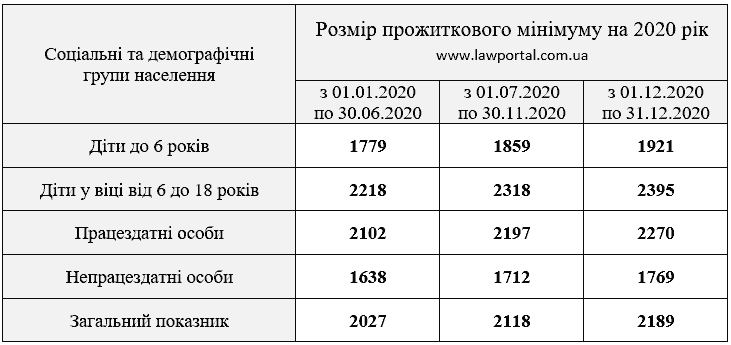 Для визначення розміру соцдопомоги малозабезпеченим в першу чергу необхідно розрахувати прожитковий мінімум (далі – ПМ) для сім’ї. Для цього береться ПМ для кожного члена сім’ї і множиться на встановлений коефіцієнт, який, відповідно до ст. 9 ЗУ «Про державний бюджет України на 2020 рік» становить: для працездатних осіб — 25% , для дітей — 85% (з 1 січня) та 130% (з 1 липня), для осіб, які втратили працездатність (в тому числі осіб з інвалідністю та пенсіонерів) — 100 відсотків відповідного ПМ.Таким чином, гарантований мінімум на 2020 рік для розрахунку допомоги малозабезпеченим сім’ям  наступний:для працездатних: з 1 січня – (2102*25% = 525,50 грн., з 1 липня – 549,25 грн., з 1 грудня – 567,50 грн.;для дітей до 6 років: з 1 січня (1779*85% = 1512,15 грн., з 1 липня (1859*130% =2416,70 грн., з 1 грудня – 2497,30 грн.;для дітей 6-18 років: з 1 січня – 2218*85% = 1885,30 грн., з 1 липня – 2318*130% = 3013,40 грн., з 1 грудня – 3113,50 грн.для непрацездатних: з 1 січня – 1638 грн., з 1 липня – 1712 грн., з 1 грудня – 1769 грн.Додатково для дитини, що входить до складу малозабезпеченої сім’ї, рівень забезпечення прожиткового мінімуму збільшується на 10%, а для дітей-інвалідів, дитини одинокої матері (батька, усиновителя), дітей, у яких один або обоє батьків є інвалідами I або II групи, — на 20%. Крім того, державою передбачена доплата на кожну неповнолітню дитину, яка становить 250 гривень для дітей у віці до 13 років і 500 гривень для дітей від 13 до 18 років.При цьому сума соціальної допомоги розраховується виходячи з різниці між прожитковим мінімумом для родини та її середньомісячним сукупним доходом, але не може перевищувати 75% прожиткового мінімуму для сім’ї.        Для прикладу візьмемо сім’ю: 5 осіб: матір (особа з інвалідністю ІІ групи) , батько і троє дітей (2, 5 і 14 років).Визначаємо рівень забезпечення прожиткового мінімуму для сім’ї  (з 01.07.2020 року):для дитини 2 років (1859 × 130%) + 20% надбавка за інвалідність матері = 2900 грн. 04 коп.для дитини 5 років (1859 × 130%) + 20% надбавка за інвалідність матері = 2900 грн. 04 коп.для дитини 14 років (2318 × 130%) + 20% надбавка за інвалідність матері = 3616 грн. 08 коп.для працездатних осіб (в нашому випадку батько) 549 грн. 25 коп. (2197 × 25%)для непрацездатних громадян (мати-інвалід) 1712 грн.(2900,04+2900,04+3616,08+549,25+1712 = 11677,41 грн.Визначаємо  середньомісячний дохід сім’ї відповідно до Методики, затвердженої Міністерством соціальної політики України.  (за 6 місяців до місяця звернення , тобто з 01.01.2020 по 30.06.2020):Для цього проводиться підсумовування всіх видів доходу, отриманих сім’єю за попередні півроку перед зверненням за допомогою. Отриману величину ділимо на 6 і, таким чином, визначаємо середньомісячний сукупний дохід родини.Припустимо, заробіток батька за кожен з останніх шести місяців становив 4723 грн. (мінімальна заробітна плата), матері - 1712 грн. (пенсія з інвалідності). До того ж, на молодшого з дітей сім’я отримує щомісячну допомогу по народженню в розмірі 860 грн. Таким чином, середньомісячний дохід сім’ї становить 7221 грн. (4723+1712+860)  що менше суми прожиткового мінімуму на сім’ю.Визначаємо розмір соціальної допомоги малозабезпеченій сім’ї: 11677,41 грн. — 7221 грн. = 4456 гривень 41 копійка. До того ж не варто забувати, що держава доплачує по 250 грн. на кожну дитину віком до 13 років і по 500 грн. на дітей від 13 до 18 років. Таким чином, сума допомоги по малозабезпеченості становить: 4456,41 грн. + 250 грн. + 250 грн. + 500 грн. = 5456 грн. 41 коп.Щодо виплати допомоги під час карантинуВиплата державної соціальної допомоги малозабезпеченим сім’ям на період карантину та на один місяць після дати його відміни продовжує проводитись без звернення до управління соціального захисту населення. Проте, звертаємо вашу увагу, що після закінчення карантину сім’ї необхідно   в обов’язковому порядку звернутись до управління соціального захисту населення райдержадміністрації із заявою та документами для здійснення перерахунку розміру виплаченої допомоги.Перерахунок  проводиться з першого числа місяця, в якому закінчився строк  виплати  допомоги, але  не  раніше  ніж з місяця встановлення карантину. Відповідно до п.2 постанови Кабінету Міністрів України від 08 квітня 2020 р. № 264 «Деякі питання надання державної соціальної допомоги» у разі коли за результатами проведеного перерахунку розмір отриманої допомоги був меншим, управління соціального захисту населення проводить доплату у розмірі різниці між перерахованим та виплаченим розміром допомоги. Якщо не буде підтверджено право на отримання допомоги або її розмір буде меншим, ніж виплачений під час карантину, надміру виплачена сума допомоги стягується з дотриманням норм чинного законодавства у розмірі не більше як 20 відсотків суми виплаченої допомоги.  Тому для запобігання повернення та стягнення переплачених сум управління рекомендує за можливості подавати документи для перерахунку допомоги у встановлені Законом України «Про державну соціальну допомогу малозабезпеченим сім’ям» строки  (тобто кожні шість місяців).Заступник начальника управління , начальник відділу управління персоналомуправління соціального захисту населенняБілокуракинської РДА                                                          Тетяна ЛАДНА